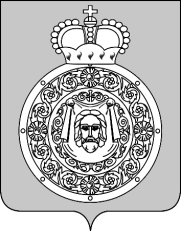 АдминистрацияВоскресенского муниципального районаМосковской областиП О С Т А Н О В Л Е Н И Е__________________№_________________Об утверждении Порядка предоставления субсидий из бюджета Воскресенского муниципального района Московской области субъектам малого и среднего предпринимательства, в том числе индивидуальным предпринимателям, на реализацию мероприятий подпрограммы I «Развитие малого и среднего предпринимательства                   в Воскресенском муниципальном районе» муниципальной программы «Развитие малого и среднего предпринимательства в Воскресенском муниципальном районе на 2018-2022 годы».В целях реализации мероприятий подпрограммы I «Развитие малого и среднего предпринимательства в Воскресенском муниципальном районе» муниципальной программы Воскресенского муниципального района Московской области «Развитие малого и среднего предпринимательства в Воскресенском муниципальном районе на 2018 – 2022 годы, утвержденной постановлением администрации Воскресенского муниципального района Московской области        от 13.10.2017 № 673 (с изменениями от 13.02.2018 № 71, от 23.03.2018 № 185, от 30.03.2018 № 216, от 13.04.2018 № 255, от 09.06.2018 № 352, от 03.08.2018 № 556, от 07.08.2018 № 559) ПОСТАНОВЛЯЮ:Утвердить Порядок предоставления субсидий из бюджета Воскресенского муниципального района Московской области субъектам малого и среднего предпринимательства,   в том числе индивидуальным предпринимателям, на реализацию мероприятий муниципальной программы Воскресенского муниципального района Московской области «Развитие малого                  и среднего предпринимательства в Воскресенском муниципальном районе Московской области      на 2018 – 2022 годы», утвержденной постановлением администрации Воскресенского муниципального района Московской области от 13.10.2017 № 673 (с изменениями от 13.02.2018      № 71, от 23.03.2018 № 185, от 30.03.2018 № 216, от 13.04.2018 № 255, от 09.06.2018 № 352,                    от 03.08.2018 № 556, от 07.08.2018 № 559) (Приложение 1). Создать и утвердить состав конкурсной комиссии по отбору субъектов малого                  и среднего предпринимательства, в том числе индивидуальных предпринимателей, на право заключения договора о предоставлении субсидий из средств бюджета Воскресенского муниципального района Московской области. (Приложение 2).Управлению развития отраслей экономики и инвестиций администрации Воскресенского муниципального района (Пупскова Н.А.):Организовать подготовку и проведение конкурса по отбору заявок в 2018 году               на право заключения договора о предоставлении субсидий из бюджета Воскресенского муниципального района на финансовую поддержку субъектов малого и среднего предпринимательства, в том числе индивидуальных предпринимателей;Подготовить извещение о проведении конкурсного отбора заявок в 2018 году на право заключения договора о предоставлении субсидий из бюджета Воскресенского муниципального района на финансовую поддержку субъектов малого и среднего предпринимательства, в том числе индивидуальных предпринимателей, и разместить на официальном сайте Воскресенского муниципального района.Опубликовать настоящее постановление в Воскресенской районной газете «Наше слово» и разместить на официальном сайте Воскресенского муниципального района. Признать утратившим силу постановление администрации Воскресенского муниципального района Московской области от 02.11.2016 № 1469/1 «Об утверждении Порядка предоставления субсидий из бюджета Воскресенского муниципального района московской области субъектам малого и среднего предпринимательства, в том числе индивидуальным предпринимателям, на реализацию мероприятий муниципальной программы «Развитие малого          и среднего предпринимательства в Воскресенском муниципальном районе на 2017-2021 годы», утвержденной постановлением администрации Воскресенского муниципального района Московской области от 12.12.2016 № 2824-ППЗ (с изменениями от 01.09.2017 № 561).Контроль за исполнением настоящего постановления возложить на заместителя руководителя администрации Воскресенского муниципального района Баранова А.Е.Руководитель администрацииВоскресенского муниципального района                                                                                 В.В. ЧеховПриложение 1Утвержденпостановлением администрации Воскресенского муниципального района Московской областиот _____________ №__________ПОРЯДОКпредоставления субсидий из бюджета Воскресенского муниципального района Московской области субъектам малого и среднего предпринимательства, в том числе индивидуальным предпринимателям, на реализацию мероприятий муниципальной программы «Развитие малого и среднего предпринимательства в Воскресенском муниципальном районе на 2018-2022 годы»1. Общие положения  1.1. Порядок предоставления субсидий из бюджета Воскресенского муниципального района Московской области субъектам малого и среднего предпринимательства, в том числе индивидуальным предпринимателям, на реализацию мероприятий муниципальной программы Воскресенского муниципального района Московской области «Развитие малого и среднего предпринимательства в Воскресенском муниципальном районе на 2018-2022 годы» (далее – Порядок), утвержденную постановлением администрации Воскресенского муниципального района Московской области от 13.10.2017 № 673 (с изменениями от 13.02.2018 № 71, от 23.03.2018 № 185, от 30.03.2018 № 216, от 13.04.2018 № 255, от 09.06.2018 № 352, от 03.08.2018 № 556, от 07.08.2018 № 559) (далее – Программа), определяет цели, условия, правила и порядок рассмотрения и предоставления субсидий.1.2. Настоящий Порядок устанавливает правила представления и рассмотрения заявлений      на предоставление субсидий  субъектам малого и среднего предпринимательства, в том числе индивидуальным предпринимателям, в Воскресенском муниципальном районе Московской области (далее – субсидии); порядок принятия решения о предоставлении субсидий; перечень приоритетных видов деятельности субъектов малого и среднего предпринимательства, в том числе индивидуальных предпринимателей (далее – субъекты МСП), имеющих право на получение субсидий в текущем финансовом году; перечень документов, представляемых в администрацию Воскресенского муниципального района Московской области субъектами МСП на предоставление субсидий; форму заявления на предоставление субсидий; форму договора о предоставлении субсидий и расчета предоставляемой субсидии; порядок и сроки представления отчетности                об использовании субсидий. 1.3. Предоставление субсидий субъектам МСП осуществляется по итогам конкурсного отбора на право получения субсидий по мероприятиям, установленным Программой (далее – Конкурсный отбор), отвечающим требованиям настоящего Порядка, на основании заключенного договора о предоставлении субсидии.1.4. Главным распорядителем средств бюджета Воскресенского муниципального района Московской области, осуществляющим предоставление субсидий субъектам МСП, является           МУ «Администрация Воскресенского муниципального района Московской области» (далее – Администрация).1.5. Целью предоставления субсидии является возмещение затрат, произведенных не ранее   1 января года объявления Конкурсного отбора, связанных с: - приобретением оборудования, устройств, механизмов, станков, приборов, аппаратов, агрегатов, установок, машин, спецтехники, относящейся ко второй и выше амортизационным группам Классификации основных средств, включаемых в амортизационные группы, утвержденные постановлением Правительства Российской Федерации от 01.01.2002                                № 1 «О Классификации основных средств, включаемых в амортизационные группы», в целях создания и (или) развития либо модернизации производства товаров (работ, услуг) (далее – Оборудование);- монтажом Оборудования (если затраты на монтаж предусмотрены договором (контрактом) на приобретение Оборудования).1.6. Предоставление субсидии субъектам МСП осуществляется Администрацией в пределах бюджетных ассигнований, предусмотренных решением Совета депутатов Воскресенского муниципального района Московской области о бюджете Воскресенского муниципального района на текущий финансовый год и утвержденных в установленном порядке лимитов бюджетных обязательств на реализацию мероприятия муниципальной Программы:1.6.1. Частичная компенсация субъектам МСП затрат, связанных с приобретением Оборудования в целях создания и (или) развития либо модернизации производства товаров (работ, услуг), предусмотренных пунктом 1.1.1. мероприятий Программы.  Субсидирование затрат субъектов МСП производится с соблюдением следующих требований:- размер субсидии не превышает лимиты бюджетных ассигнований, предусмотренных                    на конкретное мероприятие Программы;- средства субсидии направляются на софинансирование затрат субъекта МСП из расчета            не более 50 % произведенных затрат.В рамках данного мероприятия компенсируются фактически произведенные затраты субъектов МСП по приобретению оборудования, дата изготовления (выпуска) которого не более          5 (пяти) лет на дату подачи заявления на получение субсидии, в целях создания и (или) развития либо модернизации производства товаров (работ, услуг), в том числе на его монтаж (если затраты на монтаж предусмотрены соответствующим договором на приобретение оборудования).В рамках данного мероприятия не компенсируются затраты по приобретению оборудования:- дата изготовления (выпуска) которого более 5 лет на дату подачи заявления на получение субсидии;- предназначенного для осуществления оптовой и розничной торговой деятельности субъектами МСП. Данное ограничение не распространяется на приобретение транспортных средств (за исключением легковых автомобилей и воздушных судов), предназначенных для перевозки товаров собственного производства.1.7. Размер субсидий по получателям (одному субъекту МСП) устанавливается Конкурсной комиссией, но не более 50% от произведенных затрат (в соотв. с п.1.6.1.) Размер субсидии определяется в рублях. 1.8.   Критериями отбора лиц для предоставления субсидии являются: - регистрация в качестве юридического лица или индивидуального предпринимателя                на территории Воскресенского муниципального района Московской области в установленном законодательством Российской Федерации и отнесение к категории субъектов малого и среднего предпринимательства в соответствии с Федеральным законом от 24.07.2017 № 209-ФЗ «О развитии малого и среднего предпринимательства в Российской Федерации». - осуществление на территории Воскресенского муниципального района Московской области деятельности в сфере производства товаров (работ, услуг) по видам деятельности, включенным в разделы A, B, C, D, E, F, код 45 раздела G, разделы Y,I,J, коды 71 и 75 раздела               M, разделы P, Q, R, коды 95 и 96 раздела S Общероссийского классификатора видов экономической деятельности (ОК 029-2014 (КДЕС ред. 2), и (или) осуществляющим деятельность в сфере производства товаров (работ, услуг), по видам деятельности, включенным в разделы A, B, C, D, E, F, коды 50, 52.7, 52.71, 52.72.1, 42.72.2, 52.74 раздела G, разделы H, I (за исключением относящихся к подклассу 63.3), код 74.2 раздела K, разделы M, N, коды 90, 92 и 93 раздела О, раздел QОбщероссийского классификатора видов экономической деятельности (ОК 029-2001 (КДЕС ред.1);- размер среднемесячной заработной платы работников составляет не менее величины минимальной заработной платы на территории Московской области, устанавливаемой на основании трехстороннего соглашения между Правительством Московской области, Московским областным объединением организаций профсоюзов и объединениями работодателей Московской области,        на дату подачи заявления;- представлен полный пакет документов, установленный Порядком, в сроки, предусмотренные извещением о проведении конкурсного отбора.1.9. Требования, которым должно соответствовать лицо на дату подачи заявления                       на получение субсидий:- отсутствие задолженности по налогам, сборам и иным обязательным платежам в бюджеты бюджетной системы Российской Федерации, срок исполнения по которым наступил в соответствии с законодательством Российской Федерации; - отсутствие просроченной задолженности по возврату в бюджет Воскресенского муниципального района Московской области субсидий, бюджетных инвестиций и иной просроченной задолженности перед бюджетом Воскресенского муниципального района Московской области;  - отсутствие процедуры реорганизации, ликвидации или банкротства и ограничения                  на ведение хозяйственной деятельности; - деятельность субъекта МСП не приостановлена в порядке, предусмотренном законодательством Российской Федерации;- субъект МСП не должен являться иностранным юридическим лицом, а также российским юридическим лицом в уставном (складочном) капитале которого доля участия иностранных юридических лиц, место регистрации которых является государство или территория, включенные   в утверждаемый Министерством финансов Российской Федерации перечень государств                           и территорий, представляющих льготный налоговый режим налогообложения и (или)                             не предусматривающих раскрытия и предоставления информации при проведении финансовых операций (офшорные зоны) в отношении таких юридических лиц,  в совокупности  превышает          50 процентов;- субъект МСП не должен быть получателем средств из бюджета Воскресенского муниципального района Московской области в соответствии с иными нормативными правовыми актами, муниципальными правовыми актами на цели предоставления субсидии (указанные в пункте 1.5. Порядка), если срок действия аналогичного договора о предоставлении субсидии не истек.2. Порядок проведения конкурсных отборов 2.1. Конкурсный отбор состоит из следующих этапов:- извещение об объявлении конкурсного отбора;-прием Многофункциональными центрами предоставления государственных                                   и муниципальных услуг Московской области (далее – МФЦ) заявлений на предоставление субсидий от Заявителей (далее – заявок) по форме (согласно приложению 1) и пакета документов                            (в соответствии с перечнем документов согласно приложению 2 к настоящему Порядку);- рассмотрение и проверка Заявок Управлением развития отраслей экономики и инвестиций администрации Воскресенского муниципального района (далее – Управление) и принятие решения о допуске или отказе в допуске Заявок на рассмотрение Конкурсной комиссией;- принятие решения Конкурсной комиссией о предоставлении или отказе в предоставлении Заявителю субсидии;- утверждение протокола решения Конкурсной комиссии о распределении субсидий между победителями Конкурсного отбора.2.2. Администрация размещает на сайте Воскресенского муниципального района Московской области в информационной телекоммуникационной сети Интернет извещение                    о проведении Конкурсного отбора по мероприятиям, установленным муниципальной программой «Развитие малого и среднего предпринимательства на территории Воскресенского муниципального района Московской области на 2018-2022 годы».Сроки начала и окончания приема заявительных документов указываются в извещении. Срок приема документов составляет не менее 20 (двадцати) календарных дней.2.3. Для получения субсидий юридические лица и индивидуальные предприниматели, являющиеся субъектами малого и среднего предпринимательства и осуществляющие деятельность на территории Воскресенского муниципального района Московской области и имеющие право         на получение субсидий, представляют в МФЦ заявления на предоставление субсидий по форме (согласно приложению 1) и пакет документов (в соответствии с перечнем документов согласно приложению 2 к настоящему Порядку) в сроки, указанные в извещении о проведении Конкурсного отбора.Субъект МСП не вправе представлять более одной Заявки по мероприятию. В случае обнаружения недостатков в оформлении Заявки при ее предоставлении, МФЦ возвращает Заявку Заявителю для доработки. Заявитель вправе повторно предоставить Заявку после устранения недостатков в установленные извещением о проведении Конкурсного отбора сроки.В случае выявления недостоверных сведений, представленных в Заявке, субъекты МСП, претендующие на предоставление субсидии, отстраняются от участия в мероприятиях Конкурсного отбора на любом этапе.2.4. Заявка представляется в МФЦ с сопроводительным письмом (в 2-х экземплярах) Заявителя, содержащим наименование мероприятия, и описью представленных документов                   с указанием количества листов.Заявка должна быть прошита, пронумерована и заверена подписью руководителя Заявителя и печатью.Документы располагаются в соответствии с очередностью, установленной Перечнем. Опись документов подшивается первой.Второй экземпляр сопроводительного письма с отметкой сотрудника МФЦ о принятии документов возвращается заявителю.Ответственность за полноту и достоверность информации, представленной в Заявке, несет Заявитель.2.5. При подаче Заявки ей присваивается регистрационный входящий номер и ставится дата поступления Заявки.2.6. На сопроводительном письме делается отметка, подтверждающая прием Заявки                     с указанием даты принятия и входящего регистрационного номера. Один экземпляр сопроводительного письма с отметкой возвращается Заявителю. 2.7. В течение 2 рабочих дней со дня поступления Заявки МФЦ передает ее в Управление развития отраслей экономики и инвестиций администрации Воскресенского муниципального района.  2.8. Управление:2.8.1. Управление рассматривает и проверяет Заявки.Отзыв Заявки Заявителем возможен до ее рассмотрения Конкурсной комиссией на основании его письменного обращения.Заявка, рассмотренная Конкурсной комиссией, не возвращается.Заявка подается лично руководителем юридического лица (индивидуальным предпринимателем) либо его представителем по доверенности.2.8.2. В течение десяти календарных дней со дня поступления Заявки в Управление, Управление рассматривает ее на предмет соответствия требованиям настоящего Порядка.Управление проводит проверку достоверности сведений, содержащихся в Заявке.Представители Управления вправе осуществлять выезд на место ведения хозяйственной деятельности Заявителя с целью подтверждения сведений, содержащихся в Заявке. 2.8.3. По результатам рассмотрения Заявки Управлением принимается решение о допуске или отказе в допуске Заявки на рассмотрение Конкурсной комиссией.2.8.4. Основаниями для отказа в допуске Заявки к рассмотрению Конкурсной комиссией,          а в дальнейшем – для отказа в предоставлении субсидии, являются: -  несоответствие субъекта МСП критериям и Требованиям, установленным Порядком;- несоответствие произведенных субъектом МСП затрат требованиям, установленным Порядком;- непредставление (представление не в полном объеме) документов, установленных перечнем; - несоответствие представленных документов требованиям, установленным перечнем; - наличие нечитаемых исправлений в представленных документах;- недостоверность представленной субъектом МСП информации.2.9. Управление:2.9.1. Определяет дату и организует проведение заседания Конкурсной комиссии в срок          не более двадцати рабочих дней со дня окончания приема Заявок.2.9.2. Организует работу Конкурсной комиссии и ведение протокола заседания                                в соответствии с порядком работы Конкурсной комиссии. 2.10. Состав конкурсной комиссии утверждается постановлением администрации Воскресенского муниципального района Московской области.Задачей Конкурсной комиссии является обеспечение объективности при рассмотрении             и определении на соответствие условиям Конкурсного отбора Заявок от субъектов МСП.2.11. Конкурсная комиссия состоит из Председателя, заместителя Председателя, членов Конкурсной комиссии, секретаря Конкурсной комиссии. В случае отсутствия секретаря                         на заседании Конкурсной комиссии функции секретаря Конкурсной комиссии выполняет любой член Конкурсной комиссии, уполномоченный на выполнение таких функций Председателем Конкурсной комиссии.2.11.1. Заседание Конкурсной комиссии открывает и ведет Председатель, а в его отсутствие – заместитель Председателя Конкурсной комиссии.2.11.2. Председатель Конкурсной комиссии:- руководит деятельностью Конкурсной комиссии и обеспечивает выполнение настоящего Порядка;- объявляет заседание правомочным или выносит решение о его переносе из-за отсутствия необходимого количества членов Конкурсной комиссии;-   открывает и ведет заседание Конкурсной комиссии, объявляет перерывы;-   определяет порядок рассмотрения обсуждаемых вопросов;-   подписывает Протокол заседания Конкурсной комиссии;-   объявляет победителей конкурсного отбора;- осуществляет иные действия в соответствии с законодательством Российской Федерации    и настоящим Порядком. 2.11.3. Заседания Конкурсной комиссии могут проводиться только в очной форме. Делегирование права голоса не допускается.2.11.4. После открытия заседания Конкурсной комиссии Председательствующий объявляет состав Конкурсной комиссии и сообщает о наличии кворума.2.11.5.  Кворумом для принятия решения Конкурсной комиссией является присутствие           не менее 50 (пятидесяти) процентов ее состава, включая Председателя. Решение принимается простым большинством голосов.2.11.6.  Председательствующий оглашает повестку дня и уточняет готовность вопросов повестки к рассмотрению (информирует о готовности секретарь Конкурсной комиссии).2.11.7. Секретарь Конкурсной комиссии:- осуществляет подготовку заседаний Конкурсной комиссии, информирует членов Конкурсной комиссии по всем вопросам, относящимся к их функциям, в том числе извещает лиц, принимающих участие в работе Конкурсной комиссии, о времени и месте проведения заседаний Конкурсной комиссии, не менее чем за два рабочих дня до их начала и обеспечивает членов Конкурсной комиссии необходимыми материалами;-  оформляет Протокол заседания Конкурсной комиссии;- осуществляет иные функции организационно-технического характера по поручению Председателя Конкурсной комиссии.2.12. По результатам рассмотрения Заявки Конкурсная комиссия:-  определяет субъекты МСП, прошедшие Конкурсный отбор;-   принимает решение о предоставлении субсидий/об отказе в предоставлении субсидий.2.12.1. Заявителю направляется уведомление по установленной форме, согласно Приложению 5 к настоящему Порядку. 2.12.2. Разъяснения субъектам МСП по решению об отказе в предоставлении субсидии Конкурсная комиссия не предоставляет.2.12.3. В случае превышения потребностей Заявителей, подавших Заявки на предоставление субсидий, допущенные на рассмотрение Конкурсной комиссией, над лимитами бюджетных ассигнований, предусмотренными решением Совета депутатов Воскресенского муниципального района о бюджете на текущий финансовый год и утвержденными в установленном порядке лимитами бюджетных обязательств, предусмотренными на мероприятие, указанное в пункте          1.6. настоящего Порядка, Заявки рассматриваются Конкурсной комиссией одновременно                        с обязательным рейтингованием Заявок в соответствии с критериями и порядком оценки Заявок (согласно Приложению 3 к настоящему Порядку). 2.12.4. Субсидии распределяются в порядке очередности, установленной рейтинговым списком Заявок субъектов МСП.2.12.5. В случае превышения потребностей субъектов МСП, подавших заявления, соответствующих условиям, утвержденным настоящим Порядком, над бюджетными ассигнованиями, предусмотренными решением Совета депутатов Воскресенского муниципального района на текущий финансовый год и утвержденными в установленном порядке лимитами бюджетных обязательств на конкретное мероприятие Программы, конкурсной комиссией будет принято решение о пропорциональном снижении размера возмещения затрат.2.12.6. Субсидии предоставляются по фактически произведенным затратам в текущем финансовом году на дату предоставления Заявки.Конкурсная комиссия определяет Заявки, которые в наибольшей степени соответствуют условиям Конкурсного отбора.2.12.7. Решения Конкурсной комиссии оформляются протоколами Конкурсной комиссии, которые подписываются присутствующими на заседании членами Конкурсной комиссии. Протоколы утверждаются постановлениями Администрации.2.13.  В адрес субъектов МСП, которые не признаны прошедшими Конкурсный отбор, Управление направляет соответствующую информацию в течение 2 (двух) рабочих дней со дня принятия отрицательного заключения либо проведения заседания Конкурсной комиссии.3. Условия и порядок предоставления субсидии.3.1. Субсидии субъектам МСП на реализацию мероприятий Программы предоставляются    на компенсацию фактически произведенных затрат в текущем финансовом году на дату подачи заявки.3.2. Предоставление субсидии осуществляется на основании договора о предоставлении субсидии по мероприятиям Программы.Форма договора и порядок его заключения между Администрацией и субъектом МСП определяются Порядком.3.3. В течение трех рабочих дней после подписания протокола о предоставлении субсидий Управление направляет Заявителям уведомления и проекты договоров о предоставлении субсидии (далее – Договор) по форме согласно Приложению 4 к настоящему Порядку.3.4. В течение двух рабочих дней с момента получения уведомления о предоставлении субсидии и проекта договора Заявитель представляет в Управление подписанный Договор. 3.5. В случае отсутствия подтверждения Заявителя о готовности заключить Договор                    в указанные выше сроки или неявки Заявителя в установленное время и место Администрация вправе отказать Заявителю в заключении Договора и предоставлении субсидии.3.6. Управление передает в отдел финансового обеспечения Администрации следующие документы, служащие основанием для предоставления субсидий:- копию протокола Конкурсной комиссии, утвержденного постановлением Администрации;- копию договора о предоставлении субсидии с расчетом размера субсидии;3.7. Отдел финансового обеспечения Администрации в течение трех рабочих дней проверяет поступившие документы на соответствие: - объема субсидий субъектам МСП, исходя из предусмотренного объема бюджетных ассигнований на предоставление субсидий, решению Совета депутатов Воскресенского муниципального района Московской области о бюджете Воскресенского муниципального района на текущий финансовый год с учетом внесенных изменений;-  объема субсидий по субъектам МСП решению Конкурсной комиссии;- объема субсидий субъектам МСП доведенным в установленном порядке лимитам бюджетных обязательств в соответствии со сводной бюджетной росписью бюджета Воскресенского муниципального района на реализацию мероприятий Программы.3.8. Субсидии перечисляются с лицевого счета главного распорядителя средств бюджета Воскресенского муниципального района – МУ «Администрации Воскресенского муниципального района Московской области» на расчетный счет Заявителя, указанный в Договоре. 3.9. Для перечисления субсидии, отдел финансового обеспечения Администрации направляет в отдел организации и исполнения местного бюджета финансового управления Администрации следующие документы:- копию протокола Конкурсной комиссии, утвержденного постановлением Администрации;- копию Договора о предоставлении субсидии из бюджета Воскресенского муниципального района;-    платежный документ для осуществления безналичных расчетов.В течение двух рабочих дней отдел организации и исполнения местного бюджета финансового управления Администрации проверяет полученные документы и перечисляет субсидию на расчетный счет Заявителя не позднее десятого рабочего дня после принятия конкурсной комиссией решения о выделении субсидий. 4. Требования к отчетности и требования об осуществлении контроля за соблюдением условий, целей и порядка предоставления субсидии и ответственность за их нарушения.4.1.  Получатели субсидий представляют в Администрацию отчетность, сроки и формы которой определяются Договором.  Получатели субсидий несут ответственность в соответствии с законодательством Российской Федерации за достоверность сведений, представляемых в Администрацию, а также        за целевое использование бюджетных средств Воскресенского муниципального района.4.2.  Администрацией осуществляется контроль за:- выполнением получателями субсидий условий ее предоставления, установленных Порядком;- выполнением получателями субсидий обязательств по Договору.В случае невыполнения обязательств по Договору субсидия подлежит возврату в бюджет Воскресенского муниципального района Московской области в порядке, установленном Договором. 4.3. Обязательная проверка соблюдения получателем субсидии условий, целей и порядка предоставления субсидии осуществляется Администрацией и органом государственного (муниципального) финансового контроля. 4.4.  Предоставление субсидии приостанавливается в случае: - непредоставления получателями субсидии документов, установленных Порядком                     и Договором;- выявления факта недостоверности сведений, содержащихся в представленных для получения субсидии документах, установленных Порядком, или документах, установленных Договором;-  объявления о несостоятельности (банкротстве) или ликвидации получателя субсидии. 4.5. При наличии оснований, установленных пунктом 4.4. Порядка, Администрация приостанавливает предоставление субсидии и в течение пяти календарных дней направляет получателю субсидии акт о нарушении условий предоставления субсидии (далее – акт), в котором указываются выявленные нарушения и сроки их устранения.4.6. В случае неустранения нарушений в сроки, указанные в акте, Администрация принимает решение о возврате в бюджет Воскресенского муниципального района Московской области предоставленной субсидии (части субсидии), оформленное в виде требования о возврате субсидии (части субсидии), содержащего сумму, сроки, код бюджетной классификации Российской Федерации, по которому должен быть осуществлен возврат субсидии (части субсидии), реквизиты банковского счета, на который должны быть перечислены средства (далее – требование), согласно Приложению 6 к настоящему Порядку.4.7. В течение пяти календарных дней с даты подписания требование о возврате направляется получателю субсидии.В случае неисполнения получателем субсидии требования о возврате Администрация производит ее взыскание в порядке, установленном законодательством Российской Федерации.4.8. В случае устранения нарушений, указанных в акте, в установленные сроки Администрация в течение пяти календарных дней возобновляет предоставление субсидии.4.9. Субсидия подлежит возврату в бюджет Воскресенского муниципального района Московской области в сроки и порядке, установленные в Договоре, в случаях:- нарушения получателем субсидии целей и условий ее предоставления;- недостижения показателей результативности предоставления Субсидии.Приложение 1к Порядку Заявление на предоставление субсидии Мероприятие __________________________________________________________________________________________________________________________________________________________________(наименование заявителя)сообщает о намерении участвовать в конкурсном отборе на условиях, установленных Порядком предоставления субсидий из бюджета Воскресенского муниципального района Московской области субъектам малого и среднего предпринимательства, в том числе индивидуальным предпринимателям, на реализацию мероприятий муниципальной программы «Развитие малого           и среднего предпринимательства в Воскресенском муниципального районе на 2018 – 2022 годы», утвержденной постановлением администрации Воскресенского муниципального района Московской области от 12.12.2016 г.  № 2824-ППЗ (с изменениями).____________________________________________________________________________(наименование заявителя)осуществляет следующие виды деятельности:* выручка указывается без НДС, акцизов и иных обязательных платежей. Коды ОКПД и расшифровка:__________________________________________________________________________________________________________________________________________________________________________Заработная платаРазмер среднемесячной заработной платы работников по состоянию на
 «___» __________201__ г. (первое число месяца подачи Заявления)_____________________________________________________________________ просит (наименование заявителя)предоставить субсидию в размере____________________ рублей по следующим видам затрат.Прикладывается расчет субсидии по форме согласно приложению 3 к Заявлению.4. ______________________________________________________(наименование заявителя) обязуется выполнить следующие показатели деятельности по мероприятию Программы,                       по которому предоставляется субсидия на компенсацию произведенных расходов.5.Краткая информация о деятельности _____________________________________________                                                                                 (наименование Заявителя)представлена в приложении 4 к Заявлению.6. ____________________________________________________________________________		(наименование Заявителя)       подтверждает следующее:6.1. Зарегистрирован в установленном порядке в качестве юридического лица или индивидуального предпринимателя и осуществляет деятельность на территории Воскресенского муниципального района Московской области.6.2. Отсутствует задолженность по налогам, сборам и иным обязательным платежам                    в бюджеты бюджетной системы Российской Федерации, срок исполнения по которым наступил           в соответствии с законодательством Российской Федерации.6.3. Отсутствует просроченная задолженность по возврату в бюджет Воскресенского муниципального района Московской области субсидий, бюджетных инвестиций и иная просроченная задолженность перед бюджетом Воскресенского муниципального района Московской области. 6.4. Отсутствует процесс реорганизации, ликвидации, банкротства и ограничения                       на осуществление хозяйственной деятельности.6.5. Деятельность не приостановлена в порядке, предусмотренном законодательством Российской Федерации.6.6. Не является иностранным юридическим лицом, а также российским юридическим лицом, в уставном (складочном) капитале которого доля участия иностранных юридических лиц, местом регистрации которых является государство или территория, включенные в утверждаемый Министерством финансов Российской Федерации перечень государств и территорий, предоставляющих льготный налоговый режим налогообложения и (или) не предусматривающих раскрытия и предоставления информации при проведении финансовых операций (офшорные зоны) в соотношении таких юридических лиц, в совокупности превышает 50 процентов.6.7. Не является получателем средств из бюджета Воскресенского муниципального района Московской области в соответствии с иными нормативными правовыми актами, муниципальными правовыми актами на цели предоставления субсидии, если срок действия аналогичного договора      о предоставлении субсидии не истек. Иные бюджетные ассигнования, полученные в текущем финансовом году на возмещение одних и тех же затрат, отсутствуют.6.8. Размер среднемесячной заработной платы работников составляет не менее величины минимальной заработной платы на территории Московской области, устанавливаемой на основании трехстороннего соглашения между Правительством Московской области, Московским областным объединением организаций профсоюзов и объединениями работодателей Московской области,        на дату подачи Заявки.6.9. Не осуществляет производство и реализацию подакцизных товаров, а также добычу и реализацию полезных ископаемых, за исключением общераспространенных полезных ископаемых.6.10. Не является кредитной организацией, страховой организацией, инвестиционным фондом, негосударственным пенсионным фондом, профессиональным участником рынка ценных бумаг, ломбардом.6.11. Не относится к участникам соглашений о разделе продукции.6.12. Не осуществляет предпринимательскую деятельность в сфере игорного бизнеса.6.13. Не допускалось нарушений порядка и условий оказанной ранее государственной поддержки, в том числе не обеспечившим целевого использования средств такой поддержки,                в случае, если с момента совершения указанного нарушения прошло менее чем три года.6.14. Не относится к нерезидентам Российской Федерации, за исключением случаев, предусмотренных международными договорами Российской Федерации (в порядке, установленном законодательством Российской Федерации о валютном регулировании и валютном контроле).Настоящим гарантирую достоверность представленной информации в настоящем заявлении,  а также всех приложенных к настоящему заявлению документах и подтверждаю право администрации Воскресенского муниципального района Московской области и Контрольно-счетной палаты Воскресенского муниципального района Московской области, не противоречащее требованию формирования равных для всех участников конкурсного отбора Заявок условий, запрашивать у нас, в уполномоченных органах власти и у упомянутых в нашей Заявке юридических и физических лиц информацию, уточняющую представленные сведения.Приложение:Согласие на проведение проверок. Согласие на обработку, использование, распространение документов.Расчёт размера субсидии.Краткая информация о деятельности.   Для индивидуальных предпринимателей:Согласие на обработку персональных данных.Руководитель юридического лица / индивидуальный предприниматель ______________________________________________________________(фамилия, имя, отчество)                                             (подпись)Главный бухгалтер _____________________________________________(фамилия, имя, отчество)                                                 (подпись)Дата______________М.П.Приложение 1к заявлениюна предоставление субсидииСогласиена проведение проверок._____________________________________________________________________дает свое согласие (полное наименование заявителя)на:-   осуществление главным распорядителем (распорядителем) бюджетных средств (МУ «Администрация Воскресенского муниципального района Московской области), предоставившим   субсидии, и органами государственного (муниципального) финансового контроля проверок, в том числе выездных, соблюдения условий, целей и порядка получения субсидии.Руководитель юридического лица/индивидуальный предприниматель________________________(ФИО)_________________________(подпись)Главный бухгалтер__________________________(ФИО)_________________________ (подпись)     М.П.Приложение 2к заявлениюна предоставление субсидииСогласиена обработку, использование, распространение документов._____________________________________________________________________________________                      (полное наименование заявителя)дает свое согласие на обработку (включая сбор, систематизацию, накопление, хранение, уточнение (обновление, изменение), использование, распространение (в том числе передачу в Конкурсную комиссию и публикацию, обезличивание, блокирование, уничтожение) документов, содержащихся в конкурсной заявке.Руководитель_________________________________________________________________________                              (полное наименование заявителя)проинформирован, что   бухгалтерские документы о финансовом состоянии_____________________________________________________________________________________(полное наименование заявителя)и составе его (ее) имущества, выписка из Единого государственного реестра юридических лиц (Единого государственного реестра индивидуальных предпринимателей), учредительные документы, локальные нормативные акты, содержащие нормы трудового права, в том числе внутренние приказы, а также заключенные_____________________________________________________________________________________(полное наименование заявителя)договоры публикации не подлежат.Руководитель юридического лица/индивидуальный предприниматель____________________________________ (ФИО)               _________________________ (подпись)Главный бухгалтер____________________________________ (ФИО)                _________________________ (подпись) М.П.Приложение 3к заявлениюна предоставление субсидииРАСЧЕТразмера субсидии, предоставляемой субъекту малого и среднегопредпринимательства из бюджета Воскресенского муниципального района Московской области, на частичнуюкомпенсацию субъектам МСП затрат, связанных с приобретениемоборудования в целях создания и (или) развития либомодернизации производства товаров (работ, услуг)______________________________________________________________(полное наименование юридического лица/ФИОиндивидуального предпринимателя)Размер субсидии рассчитывается по формуле: "Итого" графы 4 x 50 процентов, но не более 1 900 000 (одного миллиона девятисот тысяч) рублей на одного субъекта малого и среднего предпринимательства.Размер субсидии составляет: ____________________________________________________ рублей.Руководитель юридического лица/индивидуальный предприниматель_________________________ (ФИО)     _________________________ (подпись)Главный бухгалтер_________________________ (ФИО)    _________________________ (подпись)  М.П.В случае осуществления затрат (расходов) в иностранной валюте пересчет на рубли осуществляется по курсу ЦБ РФ на дату платежа.Приложение 4к заявлениюна предоставление субсидииКраткая информация о деятельности___________________________________________________________(полное наименование юридического лица/ФИОиндивидуального предпринимателя)1. Контактная информация.1.1. Наименование заявителя: юридического лица с указанием организационно-правовой формы / ФИО индивидуального предпринимателя.1.2. Адрес места ведения бизнеса.1.3. ФИО руководителя.1.4. Контактный номер телефона.2. Краткое описание деятельности субъекта МСП, в том числе:- основные направления деятельности;- основные характеристики производимой продукции (выполняемых работ, оказываемых услуг).3. География поставок, оказания услуг, выполнения работ организации.4. Описание проекта.4.1. Стоимость проекта.4.2. Цель проекта.4.3. Срок реализации проекта.4.4. Основной результат успешной реализации проекта.5. Основные результаты и достижения организации за предшествующее время.6. Основные экономические показатели за год, предшествующий году получения субсидии, и планируемый результат года получения субсидии.6.1. Выручка от реализации продукции (руб.).6.2. Налоги (руб.).6.3. Средняя численность работников (чел.) (кроме Индивидуальных предпринимателей без работников). 6.4. Средний размер заработной платы (руб.) (кроме Индивидуальных предпринимателей без работников).7. Предполагаемый результат от полученной субсидии в 201__ году.Приложение 5к заявлениюна предоставление субсидииСогласие на обработку персональных данных.Я, _________________________________________________________________________,                                                                 (Ф.И.О. заявителя)зарегистрированный(ая) по адресу: __________________________________________________________________________________,паспорт серия _______№ __________, выдан _____________________________________________________________________________________________________________________________в соответствии с п. 4 ст. 9 Федерального закона от 27.07.2006 № 152-ФЗ "О защите персональных данных" в целях рассмотрения заявки на предоставление субсидии по мероприятию________________________________________________________________________________________________________________________________________________________          (указывается в соответствии с извещением о проведении конкурсного отбора)даю согласие МУ «Администрация Воскресенского муниципального района Московской области», расположенному по адресу: 140200, Московская область, г. Воскресенск, пл. Ленина, дом 3, на обработку своих персональных данных, а именно:    - фамилия, имя, отчество;    - паспортные данные или данные документа, удостоверяющего личность;    - дата рождения, место рождения;    - адрес   места жительства (по регистрации и фактический), дата регистрации                      по указанному месту жительства;    - номер телефона (стационарный домашний, мобильный);    - данные свидетельства о постановке на учет в налоговом органе физического лица        по месту жительства на территории РФ (ИНН), то есть на совершение действий, предусмотренных ст. Федерального закона №152-ФЗ.Настоящее согласие действует со дня его подписания до дня отзыва в письменной форме."_____" ______________  201__ г.               (дата подписи)_____________/___________________________ (подпись)             (Ф.И.О. заявителя)Приложение 2к ПорядкуПЕРЕЧЕНЬДОКУМЕНТОВ, ПРЕДСТАВЛЯЕМЫХ ЗАЯВИТЕЛЕМ ДЛЯ ПОЛУЧЕНИЯ СУБСИДИИДокументы, подтверждающие осуществление затрат и иные документы в зависимости      от выбора заявителем мероприятия Программы.Подтвержденными признаются те затраты, которые имеют идентичное наименование       во всех документах, подтверждающих их осуществление (в договоре, платежном документе, акте приема-передачи, документе о постановке на бухгалтерский учет и других документах, предусмотренных настоящим Перечнем).Под заверением копии документа надлежащим образом понимается следующее:- каждый лист копии документа заверяется подписью руководителя заявителя и печатью (при наличии печати);- копия документа прошивается и заверяется с обратной стороны (с указанием количества листов) подписью руководителя заявителя и печатью (при наличии печати), страницы нумеруются.Копия документа может быть заверена иным уполномоченным лицом заявителя. В данном случае в составе пакета документов представляется доверенность (приказ) за подписью руководителя заявителя и печатью юридического лица (при наличии печати), подтверждающая полномочия лица заверять документы.Вариант заверения копии документа выбирается заявителем самостоятельно.Приписки, зачеркнутые слова и иные исправления в документах должны быть заверены подписью руководителя заявителя и печатью (при наличии печати).Приложение 3к Порядку ПЕРЕЧЕНЬ КРИТЕРИЕВ И ПОРЯДОК ОЦЕНКИ ЗАЯВОК СУБЪЕКТОВ МАЛОГО И СРЕДНЕГО ПРЕДПРИНИМАТЕЛЬСТВА НА ПОЛУЧЕНИЕ СУБСИДИЙ В СООТВЕТСТВИИ С МЕРОПРИЯТИЯМИ МУНИЦИПАЛЬНОЙ ПРОГРАММЫ «РАЗВИТИЕ МАЛОГО И СРЕДНЕГО В ВОСКРЕСЕНСКОМ МУНИЦИПАЛЬНОМ РАЙОНЕ МОСКОВСКОЙ ОБЛАСТИ НА 2018-2022 ГОДЫ» 1. Критерии оценки заявок юридических лиц и индивидуальных предпринимателей –   субъектов малого и среднего предпринимательства по мероприятиям Программы (далее – Заявитель).1.1. Соответствие вида деятельности Заявителя, предоставившего Заявку в соответствии           с мероприятиями Программы, следующим видам деятельности для первоочередного предоставления субсидий на возмещение затрат: а) Перечень общероссийского классификатора видов экономической деятельности           (ОК 029-2014 (КДЕС Ред.2):Раздел А. Сельское, лесное хозяйство, охота, рыболовство и рыбоводство.Раздел С. Обрабатывающие производства.Раздел Q. Деятельность в области здравоохранение и социальных услуг.б) Общероссийского классификатора видов экономической деятельности (ОК 029-2001 (КДЕС ред.1):Раздел А. Сельское хозяйство, охота и лесное хозяйство. Раздел В. Рыболовство, Рыбоводство.Раздел D. Обрабатывающие производства.Раздел N.  Деятельность в области здравоохранения и социальных услуг.Данное требование не распространяется на начинающих предпринимателей, срок регистрации которых составляет менее 1 (одного) года на дату подачи Заявки.1.2. Социальная эффективность:1.2.1. Создание новых рабочих мест.1.2.2. Увеличение средней заработной платы работников Заявителя.1.3. Экономическая эффективность:1.3.1. Увеличение выручки от реализации товаров, работ, услуг.1.3.2. Увеличение производительности труда.1.3.3. Срок деятельности Заявителя.1.3.4. Характеристика оборудования. 2. Порядок оценки Заявок по каждому мероприятию Программы.2.1. Определяется соответствие видов деятельности Заявителей, подавших Заявки, приоритетным направлениям деятельности либо требованиям мероприятия Программы.2.2. После установления соответствия видов деятельности проводится рейтингование заявок исходя из следующей бальной оценки критериев: 2.2.1. Социальная эффективность:2.2.1.1. Создание новых рабочих мест.2.2.1.2. Увеличение средней заработной платы сотрудников Заявителя.2.2.2. Экономическая эффективность:2.2.2.1. Увеличение выручки от реализации товаров, работ, услуг.Рассчитывается по формуле:Х = (В2 – В1): В1х 100%, гдеХ – процент увеличения выручки по итогам реализации предпринимательского проекта; В1 – выручка за текущий год;В2 - выручка за год, следующий за годом получения субсидии. Данный критерий не распространяется на юридические лица и индивидуальных предпринимателей, срок регистрации которых составляет менее 1 (одного) года на дату подачи Заявки.2.2.2.2. Увеличение производительности труда.X=(P2 – P1):P1 x 100%, гдеX – процент увеличения производительности труда на 1 (одного) работника;P1 – размер выработки на 1 (одного) работника за предшествующий год;P2 – размер выработки на 1 (одного) работника на год получения субсидии;P = выручка : среднесписочную численность.Данный критерий не распространяется на юридические лица и индивидуальных предпринимателей, срок со дня внесения записи в единый государственный реестр юридических лиц или индивидуальных предпринимателей о регистрации которых составляет менее 1 (одного) года на дату подачи заявки2.2.2.3. Срок деятельности Заявителя.2.2.2.4. Характеристика оборудования.В случае, если на компенсацию представлено несколько единиц оборудования, баллы присваиваются по характеристике наибольшего по стоимости оборудования, затраты                               на приобретение которого представлены на компенсацию. 2.3. Право на получение субсидии по мероприятиям Программы получают Заявители, набравшие большее количество баллов. 2.4. В случае удовлетворения всех Заявок, соответствующих видам деятельности Заявителей для первоочередного предоставления субсидий на возмещение затрат по мероприятиям Программы, и при наличии нераспределенных бюджетных ассигнований по данным мероприятиям, оценка оставшихся заявок производится исходя из критериев «Социальная эффективность»                                   и «Экономическая эффективность».2.5. В случае, если две и более Заявок набрали одинаковое количество баллов и при недостаточности бюджетных ассигновании по мероприятию для удовлетворения данных заявок             в полном объеме, Конкурсная комиссия принимает одно из следующих решений:- удовлетворению подлежит Заявка, представленная ранее остальных;- удовлетворению подлежат все Заявки пропорционально остатку бюджетных ассигнований к общему размеру подлежащих предоставлению субсидий.2.6. Превышение потребностей субъектов МСП, подавших заявления, соответствующих условиям, утвержденным настоящим Порядком, над  бюджетными ассигнованиями, предусмотренными решением Совета депутатов Воскресенского муниципального района                       о бюджете на текущий финансовый год и утвержденными в установленном порядке лимитами бюджетных обязательств, предусмотренными на конкретное мероприятие Программы, может быть основанием для принятия решения конкурсной комиссией о пропорциональном снижении размера возмещения затрат.Приложение 4 
к Порядку ПРИМЕРНАЯ ФОРМАДОГОВОР № _____о предоставлении субсидии из средств бюджета Воскресенского муниципального района Московской областиг. Воскресенск                                    «___» ____________ 201__ г. Администрация Воскресенского муниципального района Московской области, именуемое      в дальнейшем «Администрация», в лице руководителя Администрации Чехова Виталия Викторовича, действующего на основании Устава и решения Совета депутатов Воскресенского муниципального района Московской области от 10.11.2015 № 263/18, с одной стороны,                             и ___________________________________________(указывается наименование юридического лица / индивидуальный предприниматель), именуемое в дальнейшем «Получатель» в лице __________________________________________ (должность)  ______________________________ _____________________________________________________________________________(Ф.И.О.), действующего на основании ___________________ с другой стороны, совместно именуемые «Стороны», в соответствии с муниципальной программой «Развитие малого и среднего предпринимательства в Воскресенском муниципальном районе на 2018-2022 годы», утвержденной постановлением Администрации от 12.12.2016 № 2824-ППЗ (с изменениями от 01.09.2017 №561), (далее – Программа) и Порядком предоставления субсидий  из бюджета Воскресенского муниципального района Московской области субъектам малого и среднего предпринимательства,   в том числе индивидуальным предпринимателям на реализацию мероприятий муниципальной программы Воскресенского муниципального района Московской области «Развитие малого                  и среднего предпринимательства в  Воскресенском муниципальном районе  на 2018-2022 годы» (далее – Порядок) и на основании протокола Конкурсной комиссии по подведению итогов конкурсных отборов на оказание финансовой поддержки субъектам малого и среднего предпринимательства № ____ от «___»___________ 201__ г. (далее – протокол Конкурсной комиссии), утвержденного постановлением Администрации  № ____ от «___»___________ 201__ г., заключили настоящий Договор о нижеследующем.Предмет Договора1.1. Предметом настоящего Договора является предоставление средств бюджета Воскресенского муниципального района и (или) средств бюджета Московской области, передаваемых бюджету Воскресенского муниципального района, в форме субсидии, Получателю денежных средств на мероприятие ________________________________________________ (далее – мероприятие Программы) в целях возмещения части фактически произведенных Получателем затрат (далее – Субсидия). 1.2. Субсидия предоставляется в размере ________________ рублей (НДС не облагается). Расчет размера Субсидии содержится в приложении № 1 к настоящему Договору, являющемся его неотъемлемой частью. 1.3. Субсидия предоставляется в пределах средств, предусмотренных Программой.Условия и порядок предоставления СубсидииПеречисление денежных средств на расчетный счет Получателя осуществляется             в пределах бюджетных ассигнований, предусмотренных решением Совета депутатов Воскресенского муниципального района Московской области о бюджете Воскресенского муниципального района на текущий финансовый год и плановый период в рамках мероприятия 1.1.1. «Частичная компенсация субъектам МСП затрат, связанных с приобретением оборудования     в целях создания и (или) развития либо модернизации производства товаров (работ, услуг)» Программы и утвержденных в установленном порядке лимитов бюджетных обязательств                     не позднее десятого рабочего дня после принятия конкурсной комиссией решения о предоставлении Субсидии. В случае изменения реквизитов Получатель обязан в течение 5 (пяти) рабочих дней      в письменной форме сообщить об этом Администрации с указанием новых реквизитов. Все риски, связанные с перечислением Администрацией денежных средств на указанный в настоящем договоре расчетный счет Получателя, несет Получатель. Получатель дает свое согласен на осуществление главным распорядителем бюджетных средств, предоставившим Субсидию, и органами государственного (муниципального) контроля проверок соблюдения условий, целей и порядка предоставления Субсидии.Права и обязанности сторон3.1. Администрация обязана: 3.1.1. Предоставить Получателю Субсидию в текущем году на цели, в порядке и на условиях, предусмотренных настоящим Договором, протоколом Конкурсной комиссии и Порядком. 3.2. Администрация вправе: 3.2.1. Запрашивать при необходимости у Получателя дополнительную информацию                       и документы, связанные с исполнением настоящего Договора.3.2.2. Принять решение о возврате, предоставленной Субсидии в случаях, предусмотренных Порядком.3.2.3. Осуществлять контроль за выполнением Получателем обязательств по Договору.3.2.4. Самостоятельно, а также совместно с органами государственного (муниципального) финансового контроля, проводить проверки соблюдения Получателем целей и условий предоставления Субсидии, предусмотренных настоящим Договором и Порядком.3.2.5. В случае установления по итогам проверок, проведенных Администрацией, а также иными уполномоченными государственными органами контроля и надзора, факта ненадлежащего выполнения Получателем целей и условий предоставления Субсидии, установленных Договором     и Порядком, а также своих обязательств, установленных настоящим Договором, требовать                   от Получателя возврата части или полной суммы Субсидии. 3.2.6. Досрочно в одностороннем порядке отказаться от исполнения настоящего Договора           в случае объявления Получателя несостоятельным (банкротом), ликвидации или реорганизации Получателя в установленном законодательством Российской Федерации порядке.3.2.7. Опубликовывать информацию о деятельности Получателя, в соответствии с правом           на публикацию, предоставленным Получателем в составе заявки на право получения Субсидии. 3.3. Получатель обязан:3.3.1. Обеспечить в 201___ году достижение следующих целевых показателей результативности использования Субсидии: - создание _____ новых рабочих мест;- увеличение выручки от реализации товаров, работ, услуг (без НДС, акцизов и аналогичных обязательных платежей) на _________ рублей;- увеличение средней заработной платы работников не менее, чем на ________ рублей.Под результативностью использования Субсидии понимается положительное изменение одного или нескольких показателей деятельности Получателя, указанных в приложении                        № 2 к договору. 3.3.2. Предоставлять в Администрацию в течение трех лет после получения Субсидии в срок до 1 апреля копии:       Для юридических лиц:- платежно-расчетные документы, подтверждающие факт уплаты НДФЛ;- форма 4 – ФСС и расчет по страховым взносам;- форма № 1 «Бухгалтерский баланс»;- форма № 2 «Отчет о финансовых результатах»;-сведения о среднесписочной численности работников за предшествующий календарный год;- документы, установленные при применении специального налогового режима                          (при наличии).       Для индивидуальных предпринимателей:- платежно-расчетные документы, подтверждающие факт уплаты НДФЛ (кроме ИП                   без работников);- форма 4 – ФСС и расчет по страховым взносам;- форма № 1 «Бухгалтерский баланс», форма № 2 «Отчет о финансовых результатах»                 или Налоговая декларация;- сведения о среднесписочной численности работников за предшествующий календарный год (кроме ИП без работников);- документы, установленные при применении специального налогового режима                          (при наличии).3.3.3. Представлять отчет об эффективности использования Субсидии согласно Приложению 2 к настоящему Договору.Указанный отчет предоставляется в Администрацию в течение 3-х лет после получения Субсидии в срок до 15 января года, следующего за годом получения Субсидии.Под эффективностью использования Субсидии понимается положительное изменение одного или нескольких показателей, указанных в Приложении 2 к договору.Целевые показатели определены Получателем в составе конкурсной заявки, представленной для получения Субсидии.3.3.4. В установленном законодательством Российской Федерации и Московской области порядке хранить первичные учетные документы, подтверждающие фактически произведенные затраты, на компенсацию которых предоставляется Субсидия. 3.3.5. Предоставлять информацию и документы о выполнении условий настоящего Договора, а также ходе реализации предпринимательского проекта, затраты по которому компенсируются Субсидией, по запросам Администрации. 3.3.6. Предоставлять необходимую информацию и документы при проведении Администрацией, органами финансового контроля и иными органами проверок целей и условий предоставления Субсидии и выполнения Получателем обязательств по настоящему Договору.3.3.7. Не совершать сделок по приобретению за счет полученных средств иностранной валюты, за исключением операций, осуществляемых в соответствии с валютным законодательством Российской Федерации при закупке (поставке) высокотехнологичного импортного оборудования     и комплектующих изделий, а также связанных с достижением целей предоставления этих средств иных операций, определенных Порядком.3.3.8. Выполнять иные обязательства, установленные законодательством Российской Федерации, Московской области и настоящим Договором, в том числе связанные с включением         в реестр субъектов малого и среднего предпринимательства – получателей поддержки.3.4. Получатель вправе:	3.4.1. Обращаться в Администрацию за разъяснениями и консультациями по вопросам выполнения условий настоящего Договора.3.4.2. По предложению Администрации принимать участие в мероприятиях (конференции, семинары, форумы, выставки и т.п.), направленных на популяризацию Программы, проводимых Администрацией в рамках информационной поддержки малого и среднего предпринимательства Воскресенского муниципального района Московской области.3.5. Получатель несёт ответственность в соответствии с законодательством Российской Федерации за достоверность сведений, информации и документов, предоставленных                                 и предоставляемых в Администрацию, в том числе для получения Субсидии, а также за целевое использование средств бюджета Воскресенского муниципального района Московской области.Ответственность Сторон4.1. Стороны несут ответственность за неисполнение или ненадлежащее исполнение обязательств, вытекающих из Договора, в соответствии с действующим законодательством Российской Федерации.4.2. Условия предоставления Субсидии, не урегулированные условиями Договора, регулируются действующим законодательством Российской Федерации и Московской области. Порядок рассмотрения споров5.1. Все разногласия и споры по настоящему Договору решаются Сторонами путем переговоров. 5.2. Неурегулированные Сторонами споры и разногласия, возникающие при исполнении настоящего договора или в связи с ним, рассматриваются в порядке, предусмотренном действующим законодательством, и разрешаются Арбитражным судом Московской области.Прочие условия6.1. Все изменения и дополнения к настоящему Договору оформляются в письменном виде путем подписания Сторонами дополнительных соглашений к настоящему Договору, являющихся неотъемлемой частью Договора. 6.2. В случае изменения наименования одной из Сторон настоящего Договора, юридического адреса (местонахождения), почтового адреса или банковских реквизитов она обязана письменно        в течение 5 (пяти) рабочих дней информировать об этом другую Сторону.6.3. В случае принятия нормативных правовых актов, регулирующих на территории Воскресенского муниципального района порядок предоставления Субсидий по мероприятиям финансовой поддержки малого и среднего предпринимательства, настоящий Договор подлежит изменению и (или) дополнению в соответствие с требованиями указанных нормативных правовых актов.6.4.  Договор составлен в 2 (двух) экземплярах, имеющих одинаковую юридическую силу,        по одному для каждой из Сторон.6.5. Договор вступает в силу с момента его подписания и действует до полного выполнения сторонами своих обязательств по договору.7. Адреса и реквизиты СторонПриложение 1к договору № ____от «____» _________ 201__ г.о предоставлении Субсидииза счет средств бюджетаВоскресенского муниципального района Московской областиФорма Расчета приведена в Приложении 3 к Заявлению на предоставление субсидий                   в соответствии с порядком предоставления субсидий из бюджета Воскресенского муниципального района Московской области субъектам малого и среднего предпринимательства, в том числе индивидуальным предпринимателям, на реализацию мероприятий муниципальной программы «Развитие малого и среднего предпринимательства в Воскресенском муниципальном районе             на 2017-2021 годы», утвержденного постановлением администрации Воскресенского муниципального района Московской области. Приложение 2к договору № ____от «____» __________ 201__ г.о предоставлении Субсидии за счет средств бюджета Воскресенского муниципального районаМосковской областиОтчет об эффективности использования субсидии__________________________________ (наименование получателя поддержки)_____________________________________________ (мероприятие поддержки)* Раздел заполняется для мероприятий муниципальной поддержки, связанных с компенсацией затрат по модернизации производства товаров.	Примечание:	1.В случае, если размер предоставленной субсидии меньше размера, планируемого субъектом МСП к получению, показатели эффективности снижаются пропорционально уменьшению размера субсидии.	2. В случае, если показатели эффективности не достигнуты в году, следующем за годом оказания поддержки, по причине сложившейся макроэкономической и/или геополитической ситуации и/или непрогнозируемых внешних рисков, выполнение заявленных показателей может быть отсрочено до окончания сроков реализации предпринимательского проекта согласно                    п. 4.3. Приложения 3 к Заявлению на предоставление субсидий.	Решение об обоснованности причин недостижения показателей эффективности принимается Конкурсной комиссией по подведению итогов конкурсных отборов на оказание финансовой поддержки субъектам малого и среднего предпринимательства.	В данном случае настоящий отчет предоставляется до года достижения показателей.Руководитель юридического лица / индивидуальный предприниматель _______________________________________________ (ФИО)           	____________(подпись)Главный бухгалтер ___________________ (ФИО)					________________(подпись)  М.П. ___________________________________________________________________________(наименование субъекта малого или среднего предпринимательства)УВЕДОМЛЕНИЕо принятом решении о предоставлении субсидииНастоящим  уведомляем  Вас  о  том,  что в соответствии с муниципальной программой Воскресенского муниципального района Московской области «Развитие малого и среднего предпринимательства в Воскресенском муниципальном районе  на 2018-2022 годы»,  утвержденной  постановлением администрации  Воскресенского   муниципального  района Московской области     от 12.12.2016 № 2824-ППЗ (с изменениями), по результатам   рассмотрения   представленных   Вами   документов,  Конкурсной комиссией  по  вопросам предоставления субсидии субъектам малого          и среднего предпринимательства Воскресенского  муниципального района Московской области принято решение:Предоставить субсидию на частичную компенсацию субъектам малого и среднего предпринимательства затрат, связанных с приобретением оборудования в целях создания и (или) развития либо модернизации производства товаров (работ, услуг).Заместитель председателя конкурсной комиссии                                                                                                           А.Е. БарановПриложение 6к Порядку ___________________________________________________________________________(наименование субъекта малого или среднего предпринимательства)ТРЕБОВАНИЕо возврате предоставленной субсидииНастоящим  уведомляем  Вас  о  том,  что Администрацией принято решение о возврате субсидии (части субсидии)  ________________ по причине невыполнения (частичного выполнения) субъектом МСП своих обязательств по договору (непредставления субъектом МСП отчетности         и документов, установленных договором/выявления факта недостоверности сведений, изложенных в представленных отчетности и документах, установленных договором/выявления факта нецелевого использования предоставленной субсидии/объявления о несостоятельности (банкротстве), ликвидации или реорганизации субъекта МСП до исполнения обязательств                  по договору в части создания новых рабочих мест, обеспечения минимального уровня среднемесячной заработной платы).В связи с вышеизложенным, Администрация требует вернуть полученную субсидию                 в размере _____________(_______________________) рублей в срок до «____» __________ 201__ г. Дополнительно сообщаем, что в случае неисполнения данного требования, Администрация будет вынуждена обратиться в Арбитражный суд Московской области. В случае судебного разбирательства сумма денежного требования увеличится, поскольку будет включать в себя судебные расходы, пени.Председатель конкурсной комиссии _________________________		Приложение 2Утвержденпостановлением администрацииВоскресенского муниципального района Московской областиот _______________ № _____________Состав Конкурсной комиссии по отбору субъектов малого и среднего предпринимательства, в том числе индивидуальных предпринимателей, Воскресенского муниципального района Московской области на право заключения договора о предоставлении субсидий из бюджета Воскресенского муниципального района Московской областиЗаявка №_________В администрацию Воскресенского муниципального района Московской областиот «____» ______________ 201__ годаПодпись и ФИО сотрудника, принявшегозаявку _______________ (___________________)М.П. В администрацию Воскресенского муниципального района Московской областиСведения о заявителеСведения о заявителеПолное наименование организации (в том числе организационно-правовая форма / Индивидуальный предприниматель Фамилия Имя ОтчествоСокращенное наименование организацииДата регистрации ОГРН/ОГРНИП ИНН КПП Муниципальное образование (муниципальный район/городское округ) местонахождение (место жительства)Адрес места нахождения (места регистрации)/места жительства (для ИП)Почтовой адрес для направления корреспонденцииАдрес места ведения бизнеса Система налогообложенияЗаявитель является плательщиком НДС	Да/нетОбъем налоговых отчислений за предшествующий год, руб.Реквизиты:Наименование банкаРасчетный счет Кор / счетБИКИНН банкаКПП банка№п/пВид деятельности(указывается код ОКВЭД и расшиф-ровка)Выручка, руб.*Выручка, руб.*Доля выручки по виду деятельности                                                    в общей выручке, (%)Доля выручки по виду деятельности                                                    в общей выручке, (%)С какого момента осуществля-ется данный вид деятельности№п/пВид деятельности(указывается код ОКВЭД и расшиф-ровка)предшест-вующий календар-ный годтекущий календарный год (по состоянию на первое число месяца, в котором объявлен конкурсный отбор)предшествующий календар-ный годтекущий календарный год (по состоянию на первое число месяца, в котором объявлен конкурсный отбор)С какого момента осуществля-ется данный вид деятельности1.2.3.Наименование показателяЗначение показателя за предшествующий годОбязательства на конец текущего года Обязательства   на конец следующего года1. Создание новых рабочих мест1. Создание новых рабочих мест1. Создание новых рабочих мест1. Создание новых рабочих местСреднесписочная численность работающих, человек Количество сохраненных рабочих местКоличество вновь созданных рабочих мест2. Увеличение средней заработной платы работников2. Увеличение средней заработной платы работников2. Увеличение средней заработной платы работников2. Увеличение средней заработной платы работниковСредняя заработная плата, руб.Увеличение средней заработной платы работников, руб.Увеличение средней заработной платы работников, процент3. Увеличение выручки от реализации товаров, работ, услуг3. Увеличение выручки от реализации товаров, работ, услуг3. Увеличение выручки от реализации товаров, работ, услуг3. Увеличение выручки от реализации товаров, работ, услугВыручка от реализации товаров (работ, услуг) без учета НДС, тыс. руб.Увеличение выручки от реализации товаров (работ, услуг) без учета НДС, тыс. руб. Увеличение выручки от реализации товаров (работ, услуг) без учета НДС, процент№п/пНаименование расходов№, дата заключения договора на приобретение оборудованияСтоимость оборудования (в соответствии с договором) в руб.Страна-производитель, дата изготовления (выпуска) оборудования№ и дата платежного поручения123456В составе должно быть указано:- наименование оборудования;- марка;- серияИтого№ п/пВиды документовТребования к документуТребования к оформлению документаIДокументы, предоставляемые заявителем вне зависимости от выбора мероприятияДокументы, предоставляемые заявителем вне зависимости от выбора мероприятияДокументы, предоставляемые заявителем вне зависимости от выбора мероприятия1Сопроводительное письмоПредставляется в 2 (двух) экземплярах. Содержит наименование мероприятия, по которому подается заявка. Оригинал.Предоставляется за подписью руководителя заявителя (при наличии печати).2Опись представленных документовУказывается количество листов каждого из представленных документовПредоставляется за подписью руководителя заявителя    и печатью (при наличии печати)3Заявление на предоставление субсидийФорма утверждена постановлением Приложение № 1 к Порядку.Предоставляется за подписями руководителя заявителя   и главного бухгалтера и печатью (при наличии печати)4Копия свидетельства о внесении записи в Единый государственный реестр юридических лицДля юридических лицКопия заверяется надлежащим образом5Копия свидетельств о внесении записи в Единый государственный реестр индивидуальных предпринимателейДля индивидуальных предпринимателейКопия заверяется надлежащим образом6Учредительные документыДля юридических лицПредоставляется копия.Копия заверяется подписью руководителя заявителя        и печатью (при наличии печати)7Свидетельство о постановке на учет в налоговых органахПредоставляется копия.Копия заверяется надлежащим образом8Выписка из реестра акционеровДля акционерных обществ.Предоставляется на дату не позднее одного месяца до даты подачи заявки на предоставление субсидииПредставляется за подписью уполномоченного лица        и печатью реестродержателя9Документ, подтверждающий назначение на должность (избрание) руководителяДля юридических лиц.Протокол общего собрания участников юридического лица об избрании руководителя юридического лица либо решение единственного участника юридического лица о назначении руководителя юридического лицаПредоставляется копия.Копия заверяется надлежащим образом10Документ о назначении на должность главного бухгалтераПри отсутствии главного бухгалтера предоставляется документ об исполнении обязанностей главного бухгалтера руководителем юридического лица или индивидуальным предпринимателемПредоставляется копия.Копия заверяется надлежащим образом11Справка о размере среднемесячной заработной платы работников субъекта МСП.Кроме  индивидуальных предпринимателей без работников.Заверяется подписью руководителя и печатью.12Документы, подтверждающие отсутствие задолженности по налогам, сборам и иным обязательным платежам в бюджеты бюджетной системы Российской ФедерацииСправка налогового органа по форме, утвержденной приказом ФНС России от 21.07.2014 № ММВ-7-8/378@ «Об утверждении формы справки об исполнении налогоплательщиком (плательщиком сборов, налоговым агентом) обязанности по уплате налогов, сборов, пеней, штрафов, процентов, порядка ее заполнения и формата ее предоставления в электронной форме по телекоммуникационным каналам связи», полученная по состоянию не позднее одного месяца до даты подачи ЗаявкиЗаверяется подписью руководителя и печатью.IIДокументы, предоставляемые заявителем по мероприятию «Частичная компенсация субъектам МСП затрат, связанных с приобретением оборудования в целях создания и (или) развития либо модернизации производства товаров (работ, услуг)»Документы, предоставляемые заявителем по мероприятию «Частичная компенсация субъектам МСП затрат, связанных с приобретением оборудования в целях создания и (или) развития либо модернизации производства товаров (работ, услуг)»Документы, предоставляемые заявителем по мероприятию «Частичная компенсация субъектам МСП затрат, связанных с приобретением оборудования в целях создания и (или) развития либо модернизации производства товаров (работ, услуг)»1Договор на приобретение в собственность оборудования, включая затраты на монтаж оборудования (договор)В случае если договор составлен на языке, отличном от русского, к договору прилагается его нотариально заверенный перевод на русский языкПредоставляется копия договора.Копия договора заверяется надлежащим образом2Платежные документы, подтверждающие осуществление расходов на приобретение оборудованияПредставляются платежные документы, подтверждающие оплату по договору в полном объеме2.1Платежное(ые) поручение(ия)Для оборудования, приобретенного на территории Российской ФедерацииПредоставляется копия.Копия заверяется печатью банка или имеет оригинальный оттиск штампа и подпись операциониста банка с указанием фамилии и инициалов либо имеет отметку "клиент - банк" и заверяется надлежащим образом2.2Заявление на перевод валютыДля оборудования, приобретенного за пределами территории Российской ФедерацииПредоставляется копия.Копия заверяется печатью банка или имеет оригинальный оттиск штампа и подпись операциониста банка с указанием фамилии и инициалов либо имеет отметку «клиент – банк» и заверяется надлежащим образом3Выписка банка, подтверждающая оплату по договоруПредоставляется оригинал выписки банкаВыписка банка заверяется печатью банка или оригинальным оттиском штампа и подписью операциониста банка с указанием фамилии и инициалов.В случае если выписка банка имеет более 1 (одного) листа, печатью банка (либо оригинальным оттиском штампа и подписью операциониста банка с указанием фамилии и инициалов) заверяется каждый лист, либо указанная выписка прошивается и заверяется печатью банка (либо оригинальным оттиском штампа и подписью операциониста банка с указанием фамилии и инициалов)4Счет на оплатуПредоставляется в случае, если в платежном поручении в графе «Назначение платежа» нет ссылки на договор, но присутствует ссылка на счет. В данном случае ссылка на договор должна быть в счете на оплатуПредоставляется копия. Копия заверяется надлежащим образом5Документы, подтверждающие передачу оборудования заявителю5.1Акт приема-передачи оборудования или иной документ, предусмотренный договором, подтверждающий передачу оборудования от продавца покупателюЕсли передача оборудования в соответствии с договором осуществляется не по акту приема-передачи, то акт приема-передачи не предоставляется. При этом предоставляются документы, подтверждающие передачу, установленные договором.Предоставляется копия.Копия заверяется надлежащим образом5.2Товарно-транспортная накладнаяДля оборудования, приобретенного на территории Российской ФедерацииПредоставляется копия.Копия заверяется надлежащим образом5.3Счет-фактураДля оборудования, приобретенного на территории Российской Федерации. Представляется плательщиками НДС.Предоставляется копия.Копия заверяется надлежащим образом.5.4Грузовая таможенная декларация (ГТД)Для приобретенного за пределами территории Российской Федерации оборудованияГТД содержит отметку таможенного органа.Предоставляется копия.Копия заверяется надлежащим образом6Бухгалтерские документы о постановке оборудования на балансПредоставляется один из следующих документов на выбор Заявителя:1) акт о приеме-передаче объекта основных средств (кроме зданий, сооружений) по форме № ОС-1;2) Копия бухгалтерского документа о постановке оборудования на баланс (оборотно-сальдовая ведомость по счету 01 «Основные средства»).В актах ОС-1 либо иных документах обязательно заполнение всех разделов.Справка заверяется надлежащим образом. Предоставляется копия.Копия заверяется надлежащим образом.7 Паспорт транспортного средстваПри приобретении транспортных средствПредоставляется копия.Копия заверяется надлежащим образом.8Расчет размера субсидий Расчет производится и предоставляется по форме согласно Приложению 3 к Заявлению. 9Фотография(и) каждого объекта основных средств после его (их) передачиТребования к фотографиям: цветные, четкие; помимо общего вида оборудования представляется фото заводской таблички изготовителя или иной информационной таблички (пластинки, ярлыка) с информацией о наименовании объекта, изготовителе, заводских номерах, годе изготовления, других параметрах объектаФотография должна содержать сведения о наименовании оборудования и годе изготовления, которое на ней изображеноIIIДополнительно представляемые документыДополнительно представляемые документыДополнительно представляемые документы1При рассмотрении Заявки Конкурсная комиссия вправе запрашивать у субъекта МСП дополнительные документы, в том числе, подтверждающие сведения и информацию, предоставленную в Заявке.Запрос дополнительных документов должен быть мотивированным и не нарушать принцип обеспечения равного доступа субъектов МСП к получению поддержки в соответствии с условиями ее предоставления, установленными муниципальной программой развития малого и среднего предпринимательства.При рассмотрении Заявки Конкурсная комиссия вправе запрашивать у субъекта МСП дополнительные документы, в том числе, подтверждающие сведения и информацию, предоставленную в Заявке.Запрос дополнительных документов должен быть мотивированным и не нарушать принцип обеспечения равного доступа субъектов МСП к получению поддержки в соответствии с условиями ее предоставления, установленными муниципальной программой развития малого и среднего предпринимательства.При рассмотрении Заявки Конкурсная комиссия вправе запрашивать у субъекта МСП дополнительные документы, в том числе, подтверждающие сведения и информацию, предоставленную в Заявке.Запрос дополнительных документов должен быть мотивированным и не нарушать принцип обеспечения равного доступа субъектов МСП к получению поддержки в соответствии с условиями ее предоставления, установленными муниципальной программой развития малого и среднего предпринимательства.1 рабочее место10 баллов 10% от величины минимальной заработной платы на территории Московской области, устанавливаемой на основании трехстороннего соглашения между Правительством Московской области, Московским областным объединением организаций профсоюзов и объединениями работодателей Московской области, на дату подачи Заявки (промежуточные данные не учитываются) 10 баллов          от 2 до 5 процентов20 балловот 6 до 10 процентов40 балловот 11 до 15 процентов60 балловот 16 до 20 процентов80 балловсвыше 20 процентов 100 баллов от 2 до 5 процентов20 балловот 6 до 10 процентов40 балловот 11 до 15 процентов60 балловот 16 до 20 процентов80 балловсвыше 20 процентов 100 баллов Срок деятельности ЗаявителяСрок деятельности ЗаявителяСрок регистрации Заявителя менее 1 (одного) года до даты предоставления Заявки 160 балловСрок регистрации Заявителя 1 (один) год и более до даты предоставления Заявки0 баллов Характеристика оборудованияХарактеристика оборудованияСтрана – производительОборудование произведено на территории Российской Федерации50 баллов Оборудование произведено за пределами Российской Федерации0 баллов Срок эксплуатации оборудования до его приобретенияОборудование ранее не эксплуатировалось 40 балловСрок эксплуатации не более 1 (одного) года20 балловСрок эксплуатации более 1 (одного) года, но не более 3 (трех) лет10 балловСрок эксплуатации более 3 (трех) лет0 балловАдминистрация:Получатель:(реквизиты заполняются Получателем)Администрация Воскресенского муниципального района Московской области_______________________________Местонахождения:140200, Московская область, г. Воскресенск, пл.Ленина, дом 3Почтовый адрес: 140200, Московская область,    г. Воскресенск, пл.Ленина, дом 3Тел. Факс:ИНН 5005002378КПП 500501001р/счет 40204810100000002203УФК по Московской области (МУ «Администрация Воскресенского муниципального района Московской области» лицевой счет _______________)Банк: _____________________БИК ______________________ОКПО ____________________ОКТМО __________________ОГРН _____________________Местонахождение __________________________________________________________________________________________________Почтовый адрес ______________________________________________________________Тел.___________________________Факс:__________________________ОГРН _________________________ИНН___________________________КПП:__________________________р/счет:_________________________к/счет:_________________________Банк:__________________________БИК___________________________ОКПО_________________________ОКАТО________________________КБК___________________________Руководитель администрации Воскресенского муниципального района Московской области_________________ В.В. Чехов               М.П.______________________________________________________(_______________)                М.П. Администрация:Получатель:(реквизиты заполняются Получателем)Администрация Воскресенского муниципального района Московской области_______________________________________Руководитель администрации Воскресенского муниципального района Московской области_________________      В.В. Чехов              М.П.___________________________________________________     (________________)                М.П. №п/пНаименование показателя201__     (план на год, следующий за годом  оказания  поддержки)201__     (факт в году, следующем   за годом оказания  поддержки)Причины отклонения №п/пНаименование показателя201__     (план на год, следующий за годом  оказания  поддержки)201__     (факт в году, следующем   за годом оказания  поддержки)Причины отклонения 1Создание новых рабочих местСреднесписочная численность работающих, человек Количество сохраненных рабочих местКоличество вновь созданных рабочих мест2Увеличение средней заработной платы работниковСредняя заработная плата, руб.Увеличение средней заработной платы работников, руб.Увеличение средней заработной платы работников, процент3Увеличение выручки от реализации товаров, работ, услугВыручка от реализации товаров (работ, услуг) без учета НДС,       тыс. руб.Увеличение выручки от реализации товаров (работ, услуг) без учета НДС, тыс. руб. Увеличение выручки от реализации товаров (работ, услуг) без учета НДС, процент4Увеличение производительности труда *Выработка на одного работающего, тыс. руб. Увеличение производительности труда на 1 работающего                 на предприятии, процентБанковские реквизиты:Получатель Администрация Реквизиты Председатель:Чехов В.В.руководитель администрации Воскресенского муниципального района.Заместитель председателя: Баранов А.Е.                                                 заместитель руководителя администрации Воскресенского муниципального района.                       Члены комиссии:Пупскова Н.А.начальник управления развития отраслей экономики и инвестиций администрации Воскресенского муниципального района; Овсянкина Е.В.                                                                                                                                                                                                                                    начальник финансового управления администрации Воскресенского муниципального района;Болотова О.В.начальник отдела финансового контроля финансового управления администрации Воскресенского муниципального района;                                                                                                                 Воротильникова И.И.начальник управления правового и кадрового обеспечения       администрации Воскресенского муниципального района;                                                                                                                                                                                                                                                                                                                                                                                                                                                                                                                                                                                                                                                                                                                                                                                                                                                                                                                                                                                                                                                                                                                                                                                                                                                                                                                                                                                                                                                                                                                                          Самсонова Т.И.начальник управления экономики        администрации Воскресенского муниципального района;                                                                                                        Уварова Е.Б.начальник отдела финансового обеспечения администрации Воскресенского муниципального района;Полещук А.Гпрезидент Воскресенской торгово-промышленной палаты.                                                                                              Секретарь комиссии:Тимакова И.В.старший эксперт отдела промышленности предпринимательства и инвестиций управления развития отраслей экономики и инвестиций администрации Воскресенского муниципального района.                                  